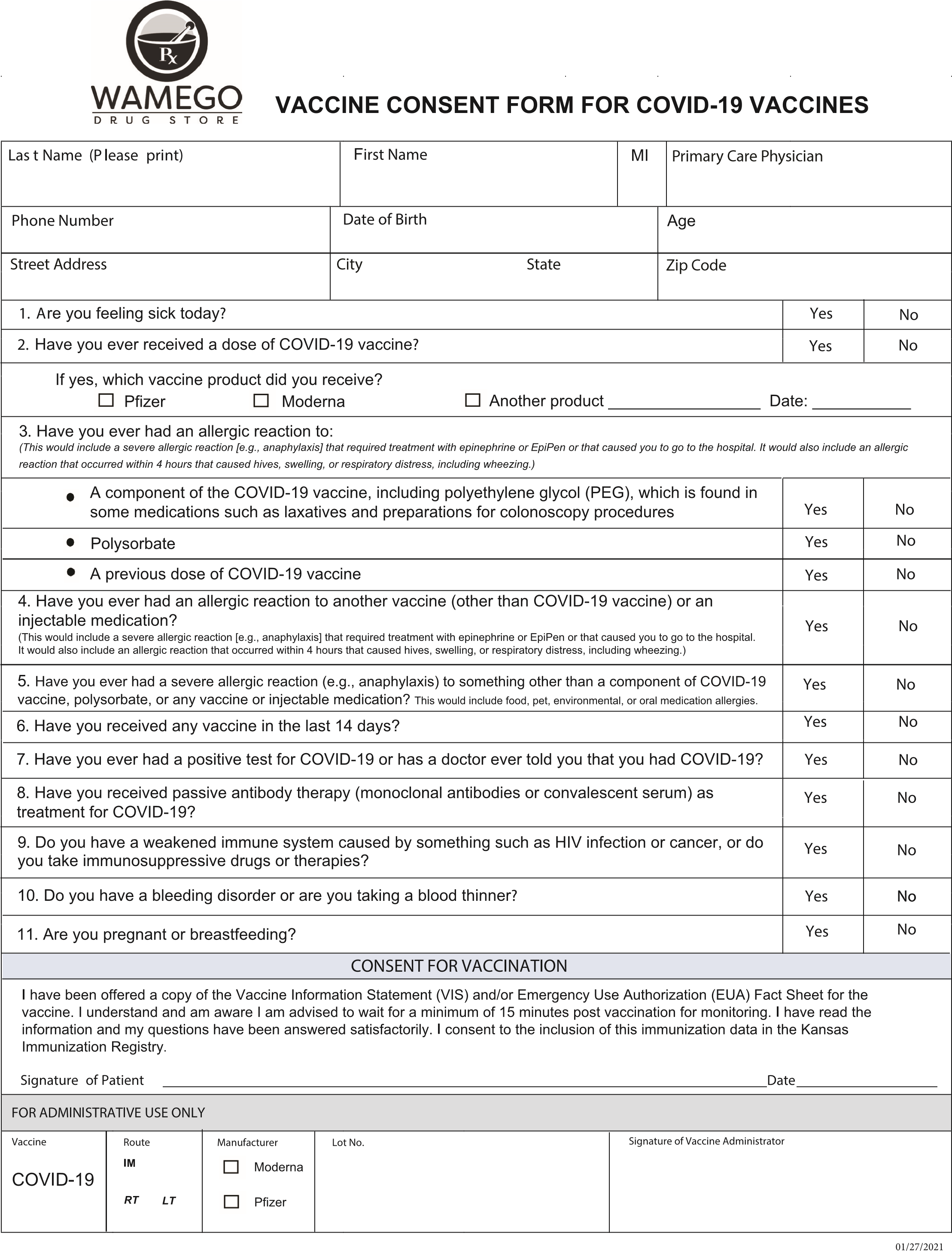 Pfizer VIS date March 29, 2022     Moderna VIS date March 29, 2022   Pediatric VIS date January 3, 2022
No Insurance required, but if it is available please allow us to make a copy of your card for proper billing, thank you. Medicare Card (red, white and blue card) or Prescription Coverage Card. Vaccination is free of cost to patient with or without insurance.